Publicado en Madrid el 12/03/2019 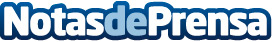 El test genético Wellness Check de laboratorios Synlab permite mejorar la saludEl test está indicado para personas que deseen mantener y mejorar su estado de salud actual, previniendo, en la medida de lo posible, las enfermedades crónicas frecuentes de la edad adultaDatos de contacto:Andrea Mut Estela633055698Nota de prensa publicada en: https://www.notasdeprensa.es/el-test-genetico-wellness-check-de_1 Categorias: Nacional Medicina Sociedad Otras ciencias http://www.notasdeprensa.es